PLANTILLA PARA EL GUION GRÁFICO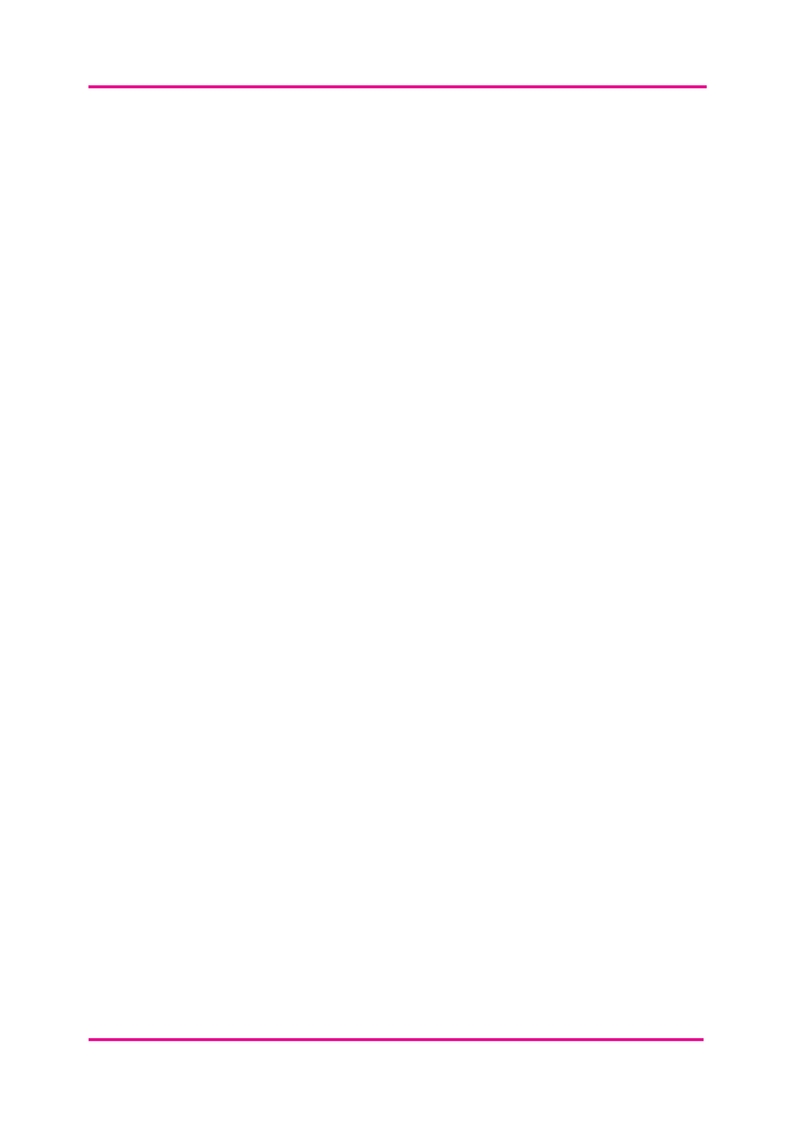 Completa las siguientes casillas con imágenes y texto para crear un guion gráfico.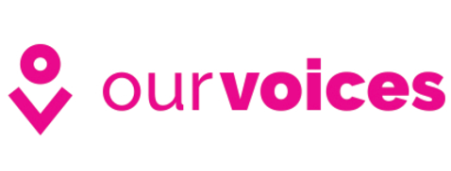 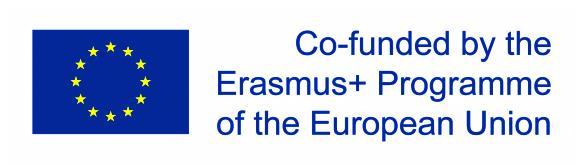 